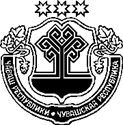 ЗАКОНЧУВАШСКОЙ РЕСПУБЛИКИО ВНЕСЕНИИ ИЗМЕНЕНИЯ В СТАТЬЮ 6 ЗАКОНА ЧУВАШСКОЙ РЕСПУБЛИКИ "О СОЦИАЛЬНОЙ ПОДДЕРЖКЕ ДЕТЕЙ В ЧУВАШСКОЙ РЕСПУБЛИКЕ"ПринятГосударственным СоветомЧувашской Республики19 октября 2018 годаСтатья 1В абзаце втором части 7 статьи 6 Закона Чувашской Республики 
от 24 ноября 2004 года № 48 "О социальной поддержке детей в Чувашской Республике" (Ведомости Государственного Совета Чувашской Республики, 2004, № 61; 2005, № 62; 65; 2007, № 73; 2008, № 75–77; 2009, № 79; 2010, № 85; 2012, № 92 (том I), 94; газета "Республика", 2012, 5 октября; Собрание законодательства Чувашской Республики, 2014, № 3, 6, 12; 2015, № 6; 2016, № 10; 2017, № 2; газета "Республика", 2018, 26 сентября) слова "физических лиц" исключить.Статья 2Настоящий Закон вступает в силу с 1 января 2019 года.г. Чебоксары25 октября 2018 года№ 74ГлаваЧувашской РеспубликиМ. Игнатьев